SCHORNE TEAM OF PARISHES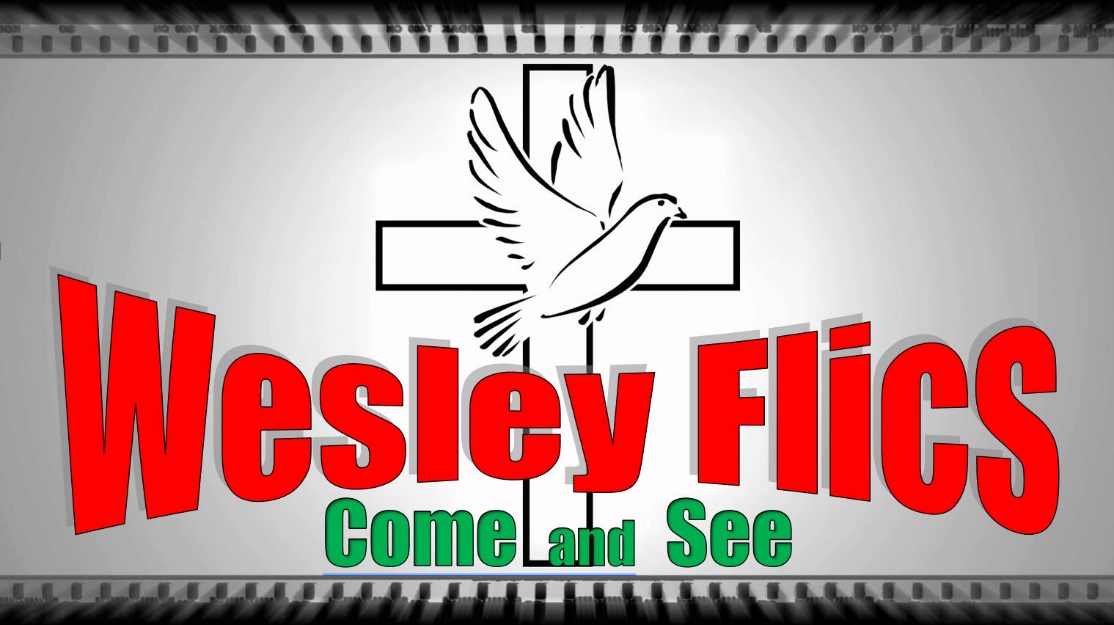 A thought provoking film on the first Wednesday of every month6th JUNE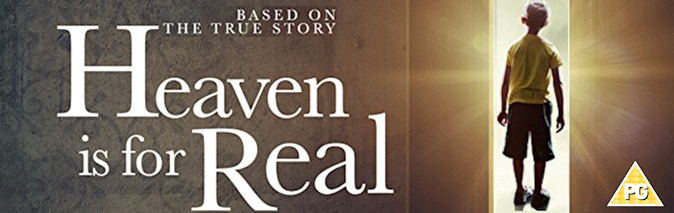 A father is challenged by his son’s claim to have visited Heaven.starring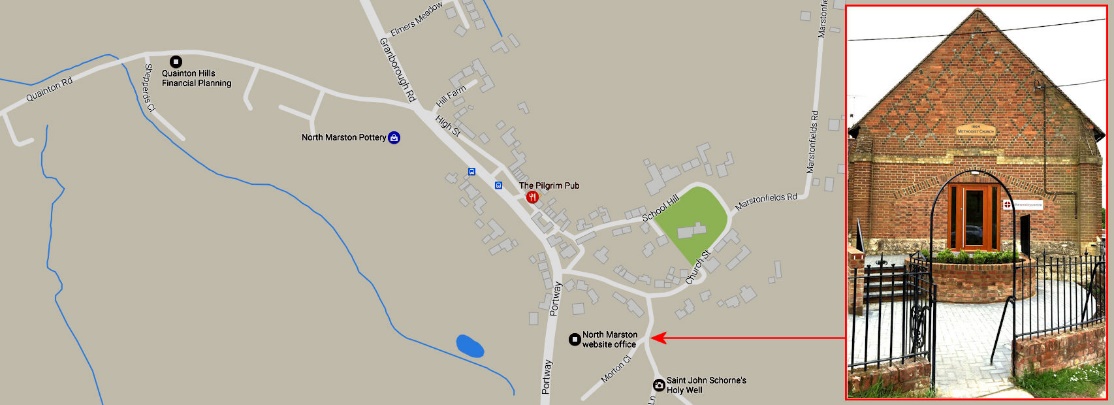 GregKINNEARKellyREILLYThomasHADEN CHURCH